Unit 3 QuizThe cell cycle is composed of….Interphase and the M phaseCytokinesis and MitosisInterphase and CytokinesisProphase and AnaphaseUse the diagram below to answer the following questions: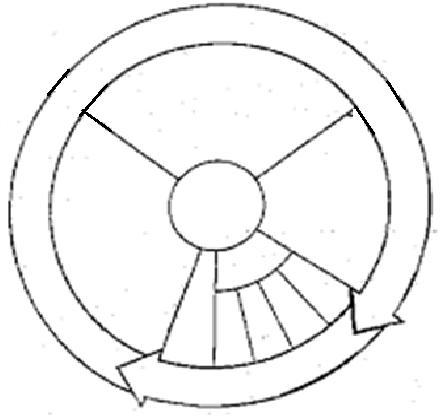 During this phase of the cell cycle, the cell grows, matures, and makes more cytoplasm and organelles.G0G2G1S PhaseDuring this stage of the cell cycle, the cytoplasm splits resulting in two identical daughter cells.ProphaseCytokinesisG2S PhaseThe primary purpose of this stage is to prepare the cell for cellular division.MitosisG1G2MetaphaseThis phase of the cell cycle consist of 4 stages, involving the condensing and the movement genetic material (DNA).MitosisAnaphaseInterphaseTelophaseDuring this phase of the cell cycle the genetic material (DNA) is copied or replication.S phaseG1M phaseG0 What moves the chromatids during mitosis?OrganellesSpindle FibersChromosomesProteins What anchors the spindle? ProteinsCentriolesChromosomesCytoplasmHow many daughter cells are created from mitosis and cytokinesis?1234If a human cell has 46 chromosomes, how many chromosomes will be in the cell when it enters mitosis, how many chromosomes will be in each daughter cell respectively?46 and 4646 and 2392 and 2392 and 46Mitosis do not occur in which types of cells.Sperm CellsEgg CellsSomatic CellsBoth A and BWhat is the correct order of Mitosis?Prophase, Anaphase, Telophase, MetaphaseMetaphase, Anaphase, Telophase, ProphaseProphase, Metaphase, Telophase, AnaphaseProphase, Metaphase, Anaphase, TelophaseMeiosis differs from mitosis because mitosis results in 4 identical cells while meiosis results in 2 different cells?True FalseUse the diagram below to answer the following questions. Determine which stage of mitosis is each cell is displaying.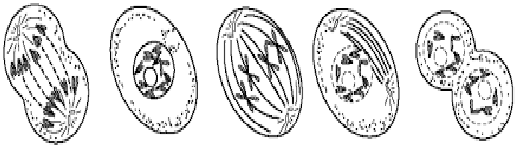 ProphaseMetaphaseAnaphaseInterphaseTelophase19. What is the result of uncontrolled mitotic division?a. Cancerb. identical daughter cellsc. diploid cellsd. Haploid cells20.  Genetic mutations may result in the production of proteins that increase the probability that normal cell become cancerous.a. True b. FalseBonus Questions:What is the name of the protein that increase the probability that normal cell become cancerous.Which phase of the cell cycle does the cell spend most of its time? Describe the difference between the cellular division in Eukaryote vs. Prokaryotes (Honors must answer this question)